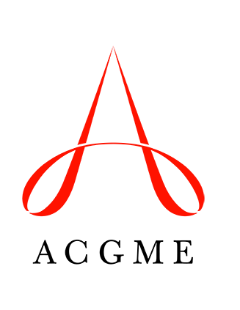 Institutional Self-Study Summary FormSponsoring Institution Name:ACGME 10-Digit ID:Self-Study Date (Month and Year): Reviewed and approved by:__________________________________________		__________________Printed Name:								DateRepresentative of Sponsoring Institution’s Senior Administration__________________________________________		__________________Printed Name:								DateRepresentative of Sponsoring Institution’s Governing BodyBy signing the Institutional Self-Study form, the designated institutional official attests that the completed form has been reviewed and approved by the Graduate Medical Education Committee.__________________________________________		__________________Printed Name:								DateDesignated Institutional OfficialQuestion 1: Institutional Self-Study Team Who was included in the Institutional Self-Study team and why? List by name, role, and title. (Maximum 300 words.)Question 2: Sponsoring Institution MissionState the Sponsoring Institution’s graduate medical education (GME) mission. (Maximum 250 words.)Question 3: Opportunities for the Sponsoring InstitutionDescribe important opportunities for the Sponsoring Institution. (Include information gathered for the Institutional Self-Study, and the Institutional Self-Study team’s analysis of institutional performance, to discuss the Sponsoring Institution’s environmental context. Maximum 250 words.)Question 4: Threats Facing the Sponsoring InstitutionDescribe real or potential challenges that may affect the Sponsoring Institution’s ability to achieve its aims. (Maximum 250 words.)Question 5: Sponsoring Institution AimsDescribe three to five aims related to the Sponsoring Institution’s GME mission, and informed by the Institutional Self-Study team’s analysis. (Maximum 150 words.)Question 6: Aims Linked to National Learning Community for Sponsoring InstitutionsIf applicable, identify any institutional aims that are aligned with the work of the ACGME’s national learning community for Sponsoring Institutions. (Maximum 200 words.)Question 7: Advancing the AimsDescribe current resources, processes, activities, and/or policies that contribute to advancing these aims. (Maximum 250 words.)Question 8: Sponsoring Institution ActionsDescribe actions that the Sponsoring Institution will take over the next three to five years to achieve each aim. (Maximum 350 words) After completing the Institutional Self-Study, provide responses to the questions below.